ПОЛОЖЕНИЕ О СОРЕВНОВАНИЯХ В  ДИСЦИПЛИНЕ «МАУНТИНБАЙК КРОСС-КАНТРИ» GRISHKINOHILLS XC RACE 2019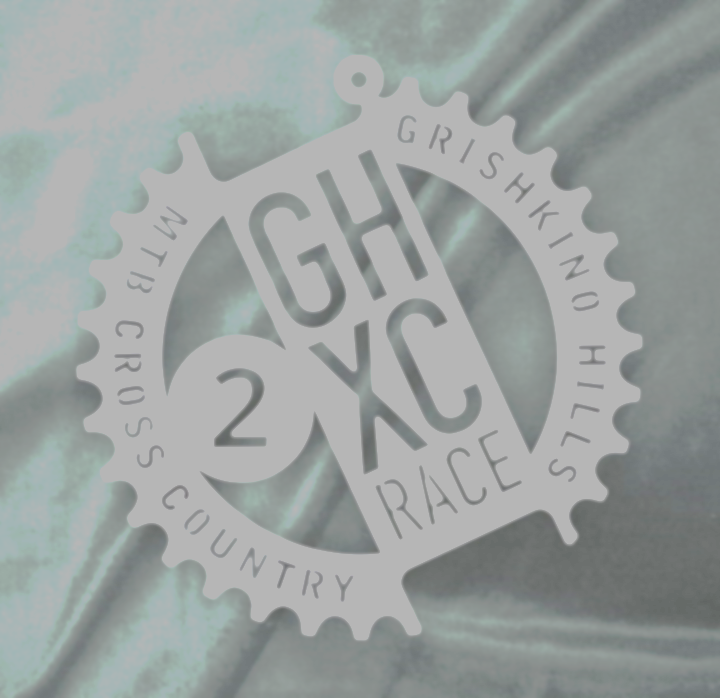 Организаторы соревнований: ТООО "Клуб "ВелоТверь" 

15 сентября (воскресенье) состоится традиционная кросс кантри гонка в районе деревни БольшоеГришкино (10км от Твери)  
Формат - 90 минут. 

Протяженность круга около 3000 - 3500 м, набор высоты около 55 м на круг. Трасса состоит из лесных синглтреков, технических секций с искусственным рельефом и подъемов по петлям лыжной трассы "Динамо"  
Цели и задачи: Популяризация велоспорта, в частности, маунтин-байка, как одного из наиболее доступных массовых оздоровительных видов спорта; выявление сильнейших спортсменов; установление дружеских и спортивных контактов между гонщиками и спортивными обществами. Пропаганда здорового образа жизни. 

Категории участников: М18-29, М 30-40, М40-50, М50 и старше, женская категория одна 18+; На усмотрение организаторов при явке менее 3х человек в категории, возможно объединение соседних категорий. 

К соревнованиям допускаются спортсмены, которым исполнилось 18 лет на момент старта. Полная ответственность за состояние здоровья и физические возможности на дистанции лежит на участнике соревнований, о чем участник расписывается при получении стартового номера.Участие спортсменов младше 18 лет допускается по согласованию с Главным судьей гонки на общих основаниях, при наличии письменного разрешения на участие в соревнованиях от родителей или опекунов участника.Участники должны иметь технически исправный велосипед с тормозами на оба колеса, жесткий защитный велосипедный шлем, желательно защитные очки и перчатки. 

Стартовый взнос для заранее зарегистрированных участников, при онлайн оплате на сайте http://velotver.chrono.zelbike.ru/grishkinoxc2019- 500р. При регистрации в  день гонки, взнос 1000р оплачивается при получении номера.

Регламент соревнований: Трасса кольцевая, проходит по пересеченной местности. Контрольное время гонки 90 минут. Место гонщика в финальном протоколе определяется количеством завершенных кругов и временем окончания последнего круга. На трассе будут находится контролеры. Финишировавшими считаются спортсмены, преодолевшие хотя бы один круг. Запрещается прохождение трассы в направлении противоположном тому, что задано организаторами мероприятия. Возможности организаторов не позволяют производить полную разметку трассы, однако из этого не следует, что при отсутствии разметки возможно срезание каких-то частей трассы. При выходе за пределы разметки спортсмен должен вернуться на трассу в том же месте. 

Расписание соревнования: 10.00 – 11.45 – Регистрация участников; 10.00 – 11:45 – Просмотр трассы (разрешено свободное передвижение спортсменов по трассе); 12.00 – Общий старт всех категорий 13.30 – Окончание КВ гонки (до 13:30 можно уходить на следующий круг) 14.00 – Награждение победителей и призеров.

Награждение. По итогам определяются победители и призеры в своих категориях, первые 3 места награждаются медалями, грамотами и призами.Контакты организаторов:Андрей Сутягин: sutyagintver@gmail.com,  https://www.facebook.com/andrew.sutyaginОльга Донскова: https://vk.com/greenkyДанное положение является официальным приглашением на соревнования.